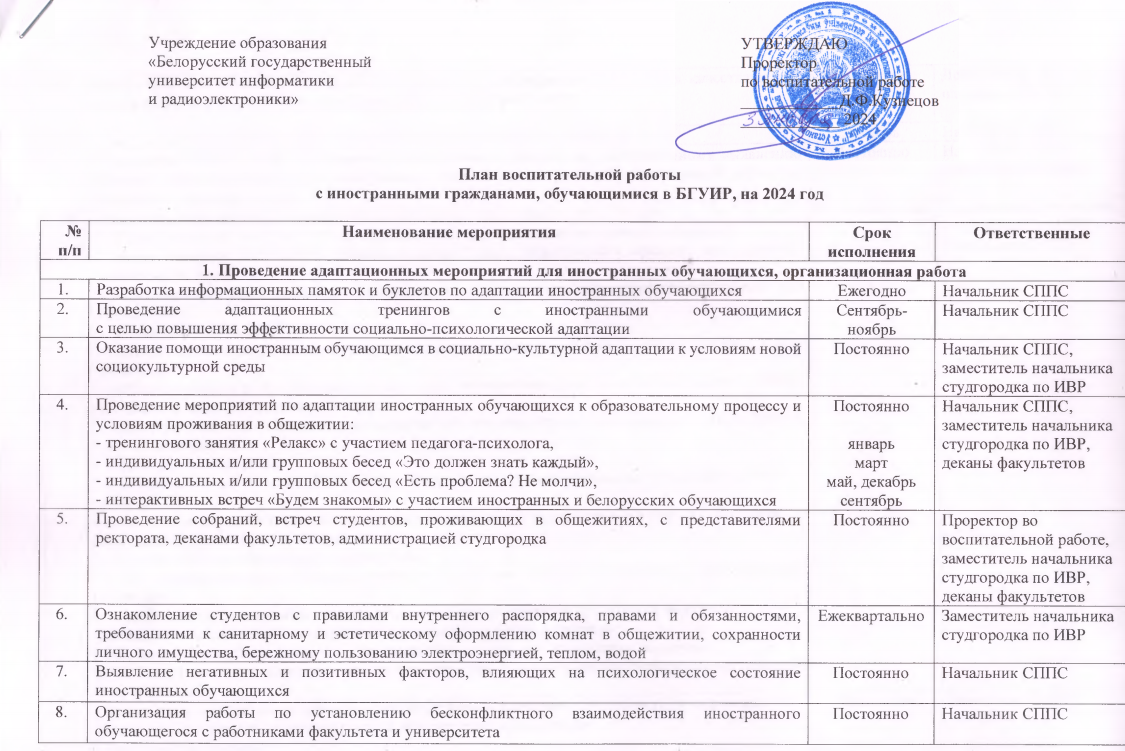 Начальник УВРМ									С.А. АлексееваСОГЛАСОВАНО:Начальник ЦПОУ						А.В.Ушкуров___________2024Зам. нач. студгородка по ИВР 			О.П.Чурбанова___________2024Начальник ЦКМР			И.А. Туманова___________2024Начальник пресс-службы			Р.И.Роль___________2024Выявление инициативных иностранных обучающихся, обладающих лидерскими качествами для создания актива студенческого самоуправления группы, факультетаПостоянноДеканы факультетов, начальник УВРМПроведение мониторинга уровня эффективности адаптационного процессаДекабрьНачальник СППСПроведение необходимых мероприятий (анкетирование, беседы) по своевременному выявлению причин неудовлетворенности иностранных граждан качеством образовательного процесса, условиями проживания и др.ПостоянноНачальник СППС,деканы факультетовВыпуск информационных бюллетеней и оформление информационных стендов:- «Информация по основным статьям правового законодательства Республики Беларусь»;- «Профилактика незаконного оборота и потребления наркотических средств, психотропных веществ и их аналогов»;- «Профилактика преступлений, совершаемых с использованием возможностей глобальной сети Интернет»;- «Пожарная безопасность в общежитии»;- «Ответственность за распространение информации, противоречащей законодательству Республики Беларусь»;- «Ответственность за противоправные действия в интернет-ресурсах и социальных сетях»; - «Знай и соблюдай законы Республики Беларусь»; - «Как себя защитить от противоправных действий буллинга, троллинга, кибербуллинга, моббинга, фишинга, вишинга?»;- «Знай и соблюдай ПДД»;- «Извлечения из Кодекса Республики Беларусь об административных правонарушениях от 06.01.2021»;- «О действиях при обнаружении посторонних предметов на территориях и в зданиях общежитий, о действиях в чрезвычайных ситуациях»; - «О сохранности собственного имущества»; - «Об административной ответственности в Республики Беларусь за нарушения общественного порядка»; - «Информация по основным статьям правового законодательства Республики Беларусь»;- «О правовом положении иностранных граждан и лиц без гражданства»;- «О Законе Республики Беларусь «О государственной границе Республики Беларусь»;- «Об ответственности за нарушения законодательства (участие в несанкционированных массовых мероприятиях)»В течение годаЗаместитель начальника студгородка по ИВР,Начальник СППСВовлечение иностранных студентов в активные формы досуговой деятельности, в творческие коллективы художественного творчества, объединения по интересамТематические гостиные:ПостоянноНачальник ЦКМРВовлечение иностранных студентов в работу гостиных студгородка:Гостиная «Дело вкуса»Гостиная «Эрудит»Гостиная «Диалог»Гостиная «Академия безопасности»Гостиная «Малая родина»Гостиная «Хозяюшка» Гостиная «Рукодельница» Гостиная «Наследие» Гостиная «Фотостудия 36 кадров»Гостиная «С миру по нитке»Гостиная «Калейдоскоп»Гостиная «ЭкоМир вокруг нас»ПостоянноПроведение вечеров-знакомств с вновь прибывшими иностранными и белорусскими обучающимися:Сентябрь -ноябрьЗаместитель начальника студгородка по ИВР,Председатель студенческого совета университетаПроведение индивидуальной работы по организации быта, налаживанию добрососедских отношений в жилых блоках; ознакомление с инфраструктурой общежития, организация дежурств в блоках, проведение разъяснительных бесед, акций по соблюдению санитарных норм в общежитииСентябрь-декабрьЗаместитель начальника студгородка по ИВРОрганизация и проведение торжественной церемонии вручения дипломов выпускникам университета из числа иностранных гражданИюньНачальник ЦКМР, начальник ЦПОУ, деканы факультетов2. Повышение правовой и политической культуры иностранных обучающихся, профилактика противоправного поведения2. Повышение правовой и политической культуры иностранных обучающихся, профилактика противоправного поведения2. Повышение правовой и политической культуры иностранных обучающихся, профилактика противоправного поведения2. Повышение правовой и политической культуры иностранных обучающихся, профилактика противоправного поведенияИнформационные часы по ознакомлению иностранных обучающихся со:- статьями Уголовного Кодекса Республики Беларусь, в том числе за незаконный оборот и потребление наркотических средств, психотропных веществ и их аналогов»,- декретом Президента №6 от 28.12.2014 г. «О неотложных мерах по противодействию и незаконному обороту наркотиков», - статьями Кодекса Республики Беларусь об административных правонарушениях, действующего с 01.03.2021ПостоянноНачальник СППС,Заместитель начальника студгородка по ИВРПрофилактические мероприятия:- открытый диалог «Лудомания: как избавиться от азартных игр»- информационный час « О Концепции правовой политики Республики Беларусь»- час правового просвещения «Актуально: меры противодействия коррупции»- час правового просвещения «Законодательство о защите авторских прав».- практикум «Навигация в информационном цифровом правовом поле»- практикум «Интересно знать. О Кодексе Республики Беларусь об образовании»ЯнварьфевральмартапрельоктябрьдекабрьЗаместитель начальника студгородка по ИВР, воспитатели общ.№3Организация встреч иностранных обучающихся с представителями МВД, ГПК, Следственного комитета, ОГиМ, УГиМ и т.д.ЕжеквартальноНачальник ЦПОУ,начальник СППС,Заместитель начальника студгородка по ИВРПроведение совместных мероприятий с иностранными дипломатическими представительствами по актуальным вопросам воспитательной и профилактической работы с иностранными обучающимися (по согласованию с Министерством образования Республики Беларусь) По мере необходимостиНачальник ЦПОУОрганизация взаимодействия с УВД районных администраций для оперативного реагирования на противоправные деяния иностранных обучающихся, организация совместного посещения обучающихся по месту их жительстваПо мере необходимостиНачальник ЦПОУ,начальник УВРМ,заместитель начальника студгородка по ИВРПроведение бесед профилактического характера с иностранными обучающимися, совершившими противоправные деяния, нарушившими законодательство о правовом положении иностранцев в Республике Беларусь, а также правила внутреннего учебного распорядка и правила внутреннего распорядка общежитийПостоянноначальник СППС,заместитель начальника студгородка по ИВРОзнакомление иностранных студентов с основными нормативно-правовыми актами Республики Беларусь, правилами внутреннего распорядка, правилами внутреннего распорядка в общежитиях и пожарной безопасности в общежитии, положениями, действующими в университете и студгородке, приказами ректора университета, Нравственным кодексом БГУИРПостоянноЗаместитель начальника студгородка по ИВРПроведение образовательно-профилактических мероприятий по вопросам безопасного выезда за границу, проблеме противодействия торговле людьми, укрепления экономических возможностей молодежи, гендерных отношений, профилактике домашнего насилияЕжеквартальноНачальник ЦПОУ,начальник СППСПроведение культурно-образовательных и иных мероприятий совместно с дипломатическими представительствами иностранных государств, землячествами иностранных обучающихся и выпускников во взаимодействии с Международной ассоциацией выпускников вузов (МАВВУЗ)ЕжеквартальноПроректор по воспитательной работеЗадействование ресурса студенческого актива иностранных студентов в целях недопущения проблемных явленийПо мере необходимостиНачальник УВРМ,заместитель начальника студгородка по ИВР,председатель студенческого совета университетаОрганизация встреч с представителями органов внутренних дел, подразделений по гражданству и миграции по правовому просвещению и разъяснению требований законодательных актов Республики Беларусь и ответственности за их нарушениеЕжемесячноНачальник ЦПОУ, деканы факультетовРассмотрение вопросов о фактах противоправных действий, нарушения правил пребывания в Республике Беларусь, иных случаев правонарушений на советах профилактикиЕжемесячноЗаместитель начальника студгородка по ИВР, начальник УВРМ,начальник СППС,начальник ЦПОУПроведение в общежитиях вечеров вопросов и ответов, бесед по правовой тематике с участием профессорско-преподавательского состава университетаЕжеквартальноДеканы факультетов,заместитель начальника студгородка по ИВРОбновление уголков правовой информации в общежитииЕжемесячноЗаместитель начальника студгородка по ИВРПроведение индивидуальной работы с иностранными обучающимися по выполнению правил пребывания на территории Республики Беларусь и профилактике правонарушенийВ течение годаНачальник ЦПОУ,заместитель начальника студгородка по ИВР,начальник СППС,деканы факультетовПроведение инструктажей:- о мерах и требованиях пожарной безопасности, о правовой ответственности за совершение противоправных действий и асоциального поведения в общественных местах;- пожарная безопасность в общежитии;- общественная безопасность;- основные статьи УК, КоАП, сферы информатизации;- технике безопасности при посещении культурно-массовых мероприятий, проводимых в городе;- о действиях при обнаружении посторонних предметов на территориях и в зданиях общежитий, о действиях в чрезвычайных ситуациях;- по соблюдению правил безопасности при участии в праздничных мероприятиях и правилам пожарной безопасности;- по соблюдению правил безопасности при эксплуатации электрооборудования»;ЕжеквартальноНачальник УВРМ,заместитель начальника студгородка по ИВР,деканы факультетовОрганизация и проведение встреч с иностранными студентами, представителями правоохранительных органов в университете по разъяснению правил пребывания в Республике Беларусь, профилактики совершения правонарушенийПо согласованию с ОГИМНачальник ЦПОУОрганизация встреч с сотрудниками прокуратуры, УВД ИДН, ОГАИ Советского района г. Минска в рамках семинара «Закон и порядок»По отдельному плануНачальник СППСОрганизация встреч иностранных обучающихся с сотрудниками МЧСВ течение годаЗаместитель начальника студгородка по ИВРПроведение информационных часов по темам:ФевральЗаместитель начальника студгородка по ИВРкинолекторий «МЧС предупреждает…»ФевральЗаместитель начальника студгородка по ИВРкруглый стол, «Внимание! Заблуждения о курении»Заместитель начальника студгородка по ИВРоформление стенда «Дело №… Наркомания»мартЗаместитель начальника студгородка по ИВРмедиачас «История без будущего»Заместитель начальника студгородка по ИВРкруглый стол «Социально-психологические предпосылки наркозависимости» с участием педагога-психологаЗаместитель начальника студгородка по ИВРпрофилактическая беседа «Профилактика употребления наркотических препаратов и алкогольных веществ» с участием педагога-психологаЗаместитель начальника студгородка по ИВРпрофилактическая беседа «Как позаботиться о своём репродуктивном здоровье» с участием педагога-психологаЗаместитель начальника студгородка по ИВРинформационный час «Электро-пожарная безопасность»Заместитель начальника студгородка по ИВРчас вопросов и ответов «Наркомания: признаки и синдромы»апрельЗаместитель начальника студгородка по ИВРмедиачас «Смертельный дым: курительные смеси»Заместитель начальника студгородка по ИВРблиц-игра «Твои права-твоё здоровье»Заместитель начальника студгородка по ИВРмедиачас «Внимание: пешеходы и водители»Заместитель начальника студгородка по ИВР«Алкоголизм. Стадии болезни»майЗаместитель начальника студгородка по ИВРкинолекторий «Алкоголизм. История болезни, её последствия»октябрьЗаместитель начальника студгородка по ИВРакция «День без курения. Твой аргумент!»ноябрьЗаместитель начальника студгородка по ИВРмедиачас «Защитись от СПИДа – знай и соблюдай!».декабрьЗаместитель начальника студгородка по ИВР3. Гражданское и патриотическое воспитание3. Гражданское и патриотическое воспитание3. Гражданское и патриотическое воспитание3. Гражданское и патриотическое воспитаниеФормирование уважительного отношения к национальным символам (гербу, флагу, гимну)информ-досье ко Дню Конституции и государственного флага Туркменистанавидеообзор ко Дню государственных символов Казахстанавидеодайджеста ко Дню Независимости Вьетнамаустный журнал «Геральдика и символика» ко Дню принятия государственного флага Узбекистанаинформ-досье ко Дню Государственного флага ТаджикистанаМайиюньсентябрьноябрьЗаместитель начальника студгородка по ИВР, начальник УВРМ,деканы факультетовФормирование у иностранных обучающихся активной гражданской позиции:организация участия обучающихся в республиканских, городских и районных культурно-массовых и спортивных мероприятиях, посвященных государственным праздникам и памятным датам; организация мероприятий, отражающих национальные традиции, историю и культуру иностранных обучающихся (тематические выставки, конкурсы, круглые столы, концерты и пр.):виртуальное путешествие «Искусство народов Африки» ко Дню Африканской культуры,организация участия студентов в вечере «Навруз-праздник весны»,мастер-класс по китайской каллиграфии ко Дню китайского языка, ко Дню труда,круглый стол «Этнопедагогическое наследие. Воспитание детей»,вечер национальных культур «Музыкальный калейдоскоп»,круглый стол «Традиции празднования новогодних праздников в разных странах»В течение годаЯнварьмартапрель,майоктябрьдекабрьНачальник УВРМ,заместитель начальника студгородка по ИВР,начальник ЦКМРПриобщение иностранных обучающихся к участию в гражданско-патриотических акциях,концертах и творческих вечерах; посещению выставок, музеев, театров, городских концертных площадокПостоянно(по отдельному плану)Начальник УВРМ,заместитель начальника студгородка по ИВР,начальник ЦКМРПроведение мероприятий, приуроченных к государственным праздникам Республики Беларусь:Заместитель начальника студгородка по ИВРкруглый стол «Основной Закон Республики Беларусь: история, структура, статус» ко Дню Конституции Республики Беларусь с просмотром документального кинофильма «Спадчына»,мартЗаместитель начальника студгородка по ИВРкинолекторий «Россия и Беларусь. Приоритеты строительства союзного государства» ко Дню единения народов Беларуси и России,апрельЗаместитель начальника студгородка по ИВРисторическая панорама «Подвиг белорусского народа в годы Великой Отечественной войны на фронте, в оккупации, в тылу»,апрель-майЗаместитель начальника студгородка по ИВРПатриотический маршрут «История гетто г.Минска»,майЗаместитель начальника студгородка по ИВРЭкскурсия в музей Великой Отечественной войны,майЗаместитель начальника студгородка по ИВРкинолекторий «Я снова голосам сожжённым внемлю…» ко Дню всенародной памяти жертв Великой Отечественной войны и геноцида белорусского народа с просмотром фильма «Перезвон»,июньЗаместитель начальника студгородка по ИВРвиртуальная экскурсия «Тобой горжусь, мой Минск» ко Дню города,сентябрьЗаместитель начальника студгородка по ИВРвиртуальная экскурсия «Тобой горжусь, мой Минск» ко Дню города,сентябрьЗаместитель начальника студгородка по ИВРвидеочас «Республика.Народ.Единство» ко Дню народного единстваоктябрьЗаместитель начальника студгородка по ИВРОрганизация участия иностранных студентов в мероприятиях в рамках Программы патриотического воспитания населения Республики Беларусь на 2022-2025 годыВ течение года(по отдельному плану)4. Мероприятия, приуроченные к знаменательным датам и государственным праздникам иностранных обучающихся4. Мероприятия, приуроченные к знаменательным датам и государственным праздникам иностранных обучающихся4. Мероприятия, приуроченные к знаменательным датам и государственным праздникам иностранных обучающихся4. Мероприятия, приуроченные к знаменательным датам и государственным праздникам иностранных обучающихсяОрганизация мероприятий, отражающих национальные традиции, историю и культуру иностранных обучающихся:- праздник «Встреча нового года по восточному календарю «Тет»,-  праздник Навруз,- нформ-досье ко Дню Конституции и государственного флага Туркменистана,- видеообзор ко Дню государственных символов Казахстана,- видеодайджеста ко Дню Независимости Вьетнама,- устный журнал «Геральдика и символика» ко Дню принятия государственного флага Узбекистана,- информ-досье ко Дню Государственного флага ТаджикистанафевральмартмайиюньсентябрьноябрьНачальник ЦКМР,заместитель начальника студгородка по ИВР,начальник УВРМПроведение выставок национальных культур и художественного творчества иностранных обучающихсяПостоянноНачальник ЦКМР,заместитель начальника студгородка по ИВР,начальник УВРМОрганизация мероприятий, приуроченных к Международному дню студента:- встреча ректора со студенческим активом, награждение,- квест «Тайный код»ноябрьНачальник ЦКМР,начальник УВРМ,заместитель начальника студгородка по ИВР5. Мероприятия, направленные на формирование здорового образа жизни, популяризацию различных видов спорта,развитие физической культуры5. Мероприятия, направленные на формирование здорового образа жизни, популяризацию различных видов спорта,развитие физической культуры5. Мероприятия, направленные на формирование здорового образа жизни, популяризацию различных видов спорта,развитие физической культуры5. Мероприятия, направленные на формирование здорового образа жизни, популяризацию различных видов спорта,развитие физической культурыПроведение мероприятий в рамках республиканской акции «Единый день безопасности»:кинолекторий «МЧС предупреждает…»информационный час «Электро-пожарная безопасность»медиачас «Внимание: пешеходы и водители»практикум «Соблюдай безопасность в быту»февральмартапрельсентябрьзаместитель начальника студгородка по ИВРОрганизация и информационное сопровождение участия иностранных обучающихся в спортивно-массовых мероприятиях в рамках государственных, национальных и спортивных праздниковПо отдельному плануНачальник спортклуба,начальник пресс-службыПроведение и информационное сопровождение спортивных соревнований и турниров среди иностранных обучающихсяПостоянноНачальник спортклуба,начальник пресс-службызаместитель начальника студгородка по ИВРПривлечение иностранных студентов к участию в соревнованиях в составе сборных команд по видам спорта Республиканской универсиады и круглогодичной спартакиаде жилого комплекса «Студенческая деревня»ПостоянноНачальник спортклубаПредоставление возможности для занятий в физкультурно-оздоровительных группах  по видам спорта на спортивных объектах университета и общежитий по выходным днямВ течение учебного годаНачальник спортклуба,заместитель начальника студгородка по ИВРПроведение информационно-просветительских мероприятий с иностранными обучающимися, направленных на профилактику употребления алкогольных напитков, наркотиков и психоактивных веществ в молодежной среде:В течение годаНачальник СППС,заместитель начальника студгородка по ИВР,начальник пресс-службыкруглый стол «Внимание! Заблуждения о курении»февральНачальник СППС,заместитель начальника студгородка по ИВР,начальник пресс-службыкруглый стол «Не дай себя обмануть. Мы говорим - НЕТ НАРКОТИКАМ!»мартНачальник СППС,заместитель начальника студгородка по ИВР,начальник пресс-службы«Думал, никогда не попадусь, а поймали через несколько дней»мартНачальник СППС,заместитель начальника студгородка по ИВР,начальник пресс-службыоформление стенда «Дело №… Наркомания»мартНачальник СППС,заместитель начальника студгородка по ИВР,начальник пресс-службы«История без будущего»мартНачальник СППС,заместитель начальника студгородка по ИВР,начальник пресс-службыкруглый стол «Социально-психологические предпосылки наркозависимости» с участием педагога-психологамартНачальник СППС,заместитель начальника студгородка по ИВР,начальник пресс-службыпрофилактическая беседа «Профилактика употребления наркотических препаратов и алкогольных веществ» с участием педагога-психологамартНачальник СППС,заместитель начальника студгородка по ИВР,начальник пресс-службывстреча с компетентным собеседником: «Не делай шаг в бездну» (профилактика употребления алкогольных и психоактивных веществ)мартНачальник СППС,заместитель начальника студгородка по ИВР,начальник пресс-службычас вопросов и ответов «Наркомания: признаки и синдромы»апрельНачальник СППС,заместитель начальника студгородка по ИВР,начальник пресс-службымедиачас «Смертельный дым: курительные смеси»апрельНачальник СППС,заместитель начальника студгородка по ИВР,начальник пресс-службыблиц-игра «Твои права-твоё здоровье»апрельНачальник СППС,заместитель начальника студгородка по ИВР,начальник пресс-службымедиачас «Смертельный дым: курительные смеси»апрельНачальник СППС,заместитель начальника студгородка по ИВР,начальник пресс-службычас вопросов и ответов «Наркомания:признаки и синдромы»апрельНачальник СППС,заместитель начальника студгородка по ИВР,начальник пресс-службылекция «Алкоголизм. Стадии болезни»майНачальник СППС,заместитель начальника студгородка по ИВР,начальник пресс-службыакция «День без табака- твой новый старт!»майНачальник СППС,заместитель начальника студгородка по ИВР,начальник пресс-службыПроведение видео-дайджеста «АНТИКУРИН-2024» ко Всемирному Дню без табакамайНачальник СППС,заместитель начальника студгородка по ИВР,начальник пресс-службылекция «Алкоголизм. Стадии болезни»майНачальник СППС,заместитель начальника студгородка по ИВР,начальник пресс-службыЧас информирования: «Знай и уважай закон»сентябрьНачальник СППС,заместитель начальника студгородка по ИВР,начальник пресс-службыпросмотр и обсуждение видеоматериалов о вреде энергетических напитковсентябрь, майНачальник СППС,заместитель начальника студгородка по ИВР,начальник пресс-службыкинолекторий «Алкоголизм. История болезни, её последствия»октябрьНачальник СППС,заместитель начальника студгородка по ИВР,начальник пресс-службыакция «День без курения. Твой аргумент!»ноябрьНачальник СППС,заместитель начальника студгородка по ИВР,начальник пресс-службымедиачас «Знание – твоя защита от СПИДа».декабрьНачальник СППС,заместитель начальника студгородка по ИВР,начальник пресс-службыОрганизация и проведение мероприятий в рамках профилактической акции «ЖизньБезСигарет», приуроченной к Международному дню отказа от курения:- информ-досье «Вэйпинг: эпидемия легкомыслия»- оформление стенда «Курить -здоровью вредить»;- дискуссия «Электронные сигареты: вред или просто дым?»;- акция «День без курения. Твой аргумент!»Ноябрьзаместитель начальника студгородка по ИВР,начальник СППСПроведение мероприятий профилактической акции «Сохрани себя и своё будущее! ко Всемирному дню борьбы со СПИДом- медиачас «Знание защитит тебя от СПИДа!»,- акция «Стоп СПИД!»Декабрьзаместитель начальника студгородка по ИВР,начальник СППСОрганизация участия в турнирах по мини-футболу и стритболуЕжеквартальноНачальник спортклубаПроведение информационно-разъяснительной работы по профилактике COVID-19, гриппа и туберкулеза; оформление тематических стендовВ течение годаЗаместитель начальника студгородка по ИВР6. Мероприятия по вовлечению иностранных обучающихся в общественную жизнь, выявлению талантливых обучающихся, раскрытию творческого потенциала, популяризации их творческой деятельности6. Мероприятия по вовлечению иностранных обучающихся в общественную жизнь, выявлению талантливых обучающихся, раскрытию творческого потенциала, популяризации их творческой деятельности6. Мероприятия по вовлечению иностранных обучающихся в общественную жизнь, выявлению талантливых обучающихся, раскрытию творческого потенциала, популяризации их творческой деятельности6. Мероприятия по вовлечению иностранных обучающихся в общественную жизнь, выявлению талантливых обучающихся, раскрытию творческого потенциала, популяризации их творческой деятельностиВовлечение иностранных студентов в работу студенческого актива университета, факультетов, общежитийПостоянноНачальник УВРМ,деканы факультетов,заместитель начальника студгородка по ИВРЗадействование ресурса студенческого актива в целях недопущения проблемных явлений в интернациональной молодежной средеПостоянноНачальник УВРМ,заместитель начальника студгородка по ИВРОказание содействия в организации и работе землячеств и иных объединений иностранных обучающихся и выпускниковПостоянноНачальник УВРМ,заместитель начальника студгородка по ИВРВовлечение иностранных обучающихся во внеучебную деятельность, работу творческих, научных, спортивных и иных объединенийПостоянноНачальник УВРМ, деканы факультетовОрганизация участия иностранных обучающихся в культурно-массовых, досуговых мероприятиях и конкурсах, творческих коллективах Постоянно(согласно плану работы ЦКМР)Начальник ЦКМРОрганизация и проведение выставок национальных культур, художественного творчества иностранных обучающихся:- организация и проведение фотовыставок- участие в фотоконкурсахЕжеквартальноНачальник УВРМ,заместитель начальника студгородка по ИВРПроведение отчетно-выборных собраний Студенческих советов иностранных обучающихсяМай-июньНачальник УВРМКоординация работы учебного и международного секторов Студсовета университета по оказанию помощи иностранным обучающимся в изучении учебных дисциплинАпрель-май,ноябрь-декабрьПредседатель Студенческого совета университетаОрганизация проекта «Belarus-360»АпрельНачальник УВРМ, Председатель Студенческого совета университетаТоржественное открытие комнаты студенческого совета обучающихся из Вьетнама в общежитии №3АпрельЗаместитель начальника студгородка по ИВР Обучение председателей Студенческих советов иностранных обучающихся лидерским качествам в школе «Лидер»МартНачальник УВРМОрганизация встреч председателей студенческих советов иностранных обучающихся с администрацией университетаПо согласо-ваниюНачальник УВРМПроведение встреч со Студенческими советами иностранных обучающихся (из Вьетнама, Узбекистана, Туркменистана, Казахстана)ЕжемесячноНачальник УВРМОрганизация взаимодействия Студенческих советов иностранных обучающихся со Студенческими советами общежитий и университетаВ течение годаНачальник УВРМ, заместитель начальника студгородка по ИВРПодготовка и проведение праздника Вьетнамский новый годфевральНачальник ЦКМР, начальник студгородкаПроведение работы по пропаганде студотрядовского движения и привлечению обучающихся из числа иностранных граждан в студенческие отрядыМай, июньСекретарьПО ОО «БРСМ»начальник УВРМ,7. Мероприятия по вовлечению в научно-исследовательскую деятельность7. Мероприятия по вовлечению в научно-исследовательскую деятельность7. Мероприятия по вовлечению в научно-исследовательскую деятельность7. Мероприятия по вовлечению в научно-исследовательскую деятельностьПривлечение иностранных обучающихся к выполнению НИР, участию в научно-инновационной деятельности, конкурсах научно-исследовательских работПостоянноДеканы факультетовВовлечение иностранных обучающихся, мотивированных на отличную успеваемость, в общественную и научно-исследовательскую деятельностьПостоянноДеканы факультетовОказание содействия талантливым иностранным обучающимся в публикациях их достижений в научных журналахПостоянноДеканы факультетовПривлечение иностранных обучающихся в республиканском инновационном проекте «100 идей для Беларуси»ЯнварьНачальник УВРМ,Секретарь ПО ОО «БРСМ», деканаты факультетов8. Мероприятия по укреплению взаимопонимания и дружбы между белорусскими и иностранными студентами8. Мероприятия по укреплению взаимопонимания и дружбы между белорусскими и иностранными студентами8. Мероприятия по укреплению взаимопонимания и дружбы между белорусскими и иностранными студентами8. Мероприятия по укреплению взаимопонимания и дружбы между белорусскими и иностранными студентамиОрганизация каникулярной деятельности студентов (в т.ч. включение в состав студенческих строительных отрядов иностранных студентов)Январь, июльНачальник УВРМ,Секретарь ПО ОО «БРСМ»,заместитель начальника студгородка по ИВР, начальник ЦКМРОрганизация концертной программы «Соцветие культур»НоябрьНачальник ЦКМРПроведение мероприятий, направленных на расширение межвузовских контактов в интернациональной молодежной среде во взаимодействии с МАВВУЗЕжеквартальноПроректор по воспитательной работеОрганизация мероприятий, отражающих национальные традиции, историю и культуру:военно-патриотическая викторина «У солдата на всё ответ есть» с просмотром кинофильма «Не игра».философский стол «Ценности традиционных конфессий»кинолекторий «Хатынские колокола – живые голоса памяти» ко Дню памяти трагедии Хатыни.март, час православной культуры ко дню православной книги с просмотром документального фильма «Беларусь. Адзiнства»организация участия иностранных студентов в культурно-развлекательном празднике «Гуляй, Масленица!»;проведение вечера «Навруз - праздник весны» с участием белорусских и иностранных обучающихся;караван историй «Герои моей родной земли» к Международному дню культурыОзнакомление с достопримечательностями Минска: - Парк Победы- Набережная р.Свислочь - Ботанический садфевральмартАпрельапрельмайиюньЗаместитель начальника студгородка по ИВР, начальник ЦКМРОрганизация Дней национальной кухни с проведением мастер-классов и дегустацией блюд с участием белорусских и иностранных студентов:- вечер китайской кухни «Мастер-класс по приготовлению пельменей»;- вечер белорусской кухни: «Мастер-класс по приготовлению блинов»-вечер пирога-  вечер белорусской кухни: «Мастер-класс по приготовлению драников»;- вечер узбекской кухни «Мастер-класс по приготовлению узбекской самсы»Февраль-мартмай, сентябрь, ноябрьоктябрьдекабрьЗаместитель начальника студгородка по ИВРПроведение мероприятий по приобщению иностранных обучающихся к белорусским национально-культурным традициям и усвоению ими элементов культуры белорусского общества - тематические мастер-классы (на базе гостиной «Рукодельница»): Василек-символ Беларуси, Белорусский оберег, Символ мира и независимости - обзор-размышление «Роль женщин в развитие духовной культуры Беларуси»,- поликультурный дискуссионный стол «Отцы и дети: связь поколений»ЕжеквартальноИюль, сентябрьмартапрельЗаместитель начальника студгородка по ИВР, начальник ЦКМР9. Организация волонтерского и благотворительного движения9. Организация волонтерского и благотворительного движения9. Организация волонтерского и благотворительного движения9. Организация волонтерского и благотворительного движенияФормирование нравственной культуры личности: организация взаимодействия с волонтерским движением В течение годаНачальник УВРМПривлечение иностранных обучающихся к участию в благотворительных акциях по поддержке детей из многодетных семей, детей-инвалидов, детей с ограниченными возможностямиВ течение годаНачальник УВРМОрганизация участия в Республиканской акции «Наши дети»ДекабрьНачальник УВРМ, начальник ЦКМРОрганизация участия иностранных студентов к акциям по уборке территории кладбища «Военное» (ул. Козлова)Апрель,октябрьНачальник УВРМ10. Мероприятия по ориентации иностранных выпускников на возможности дальнейшего трудоустройства в Беларуси10. Мероприятия по ориентации иностранных выпускников на возможности дальнейшего трудоустройства в Беларуси10. Мероприятия по ориентации иностранных выпускников на возможности дальнейшего трудоустройства в Беларуси10. Мероприятия по ориентации иностранных выпускников на возможности дальнейшего трудоустройства в БеларусиКонсультирование иностранных обучающихся о порядке трудоустройства иностранных граждан в Республике Беларусь и условий получения разрешения на постоянное проживание в Республике БеларусьЕжеквартальноНачальник ЦПОУ,деканы факультетовВзаимодействие с МАВВУЗ, проведение мероприятий, направленных на ориентирование иностранных обучающихся и выпускников на возможности дальнейшей жизни, осуществления трудовой деятельности в БеларусиЕжеквартальноПроректор по воспитательной работеПроведение регулярных встреч с иностранными обучающимися и выпускниками по вопросам разъяснения миграционного и трудового законодательстваЕжеквартальноНачальник ЦПОУ,деканы факультетовПроведение экскурсий в формате дней открытых дверей на крупнейших предприятиях, заинтересованных в привлечении иностранных граждан в качестве трудовых ресурсовЕжеквартальноДеканы факультетовВзаимодействие с территориальными органами внутренних дел Республики Беларусь, управлениями по труду, занятости и социальной защите, дипломатическими представительствами иностранных государств в Республике Беларусь по проведению информационной работы среди иностранных граждан (в том числе туркменских граждан), не имеющих объективной возможности убытия на родину по окончании обучения в Беларуси по вопросам получения разрешения на постоянное проживание, трудоустройство в Республике БеларусьЕжеквартальноНачальник ЦПОУ11. Организация экскурсий по историческим и культурным местам Беларуси11. Организация экскурсий по историческим и культурным местам Беларуси11. Организация экскурсий по историческим и культурным местам Беларуси11. Организация экскурсий по историческим и культурным местам БеларусиИнформирование иностранных граждан, обучающихся в БГУИР, о возможностях экскурсионного обслуживания и оздоровительного отдыха в Республике БеларусьВ течение годаначальник УВРМ,начальник пресс-службыОрганизация экскурсий:- в Учреждение «Белорусский государственный музей народной архитектуры и быта» под открытым небом в деревню Озерцо Минского р-на,- Посещение иностранными студентами Мемориального комплекса «Яма», посвящённого жертвам Холокоста,- Посещение мемориальных комплексов иностранными студентами в рамках празднования 80-летия со Дня Победы,Организация экскурсий в музеи:- Музей В.Мулявина в Белгосфилармонии- Музей МВД- Музей современной белорусской государственности- Художественная галерея им.Щемелева- Музей театральной и музыкальной культуры- Музей – дачу В.Быкова- Музей истории Великой отечественной войныянварь,мартапрельянварьфевральмартапрельмайНачальник УВРМ, заместитель начальника студгородка по ИВРПосещение иностранными студентами Мемориального комплекса «Яма», посвящённого жертвам ХолокостаМартНачальник УВРМ,Посещение мемориальных комплексов иностранными студентами в рамках празднования 80-летия со Дня ПобедыАпрель, майОрганизация посещения иностранными студентами театров:-Национальный академический Большой театр оперы и балета Республики Беларусь;-Национальный академический театр им. Янки Купалы;-Белорусский государственный академический музыкальны театрмартапрельоктябрьЗаместитель начальника студгородка по ИВРПроведение виртуальных экскурсий: «Народные праздники моей страны»; «Архитектурное наследие ЮНЕСКО в Республике Беларусь»сентябрьдекабрьЗаместитель начальника студгородка по ИВРИнформирование обучающихся из числа иностранных граждан и организация их оздоровления на базе отдыха БГУИР «Браславские озера» с посещением исторических мест Браславского районамай-июльНачальник УВРМ,начальник пресс-службыОрганизация пешеходных познавательныхпрогулкок по г.Минску: «Верхний город»,«Незнакомый Минск. Татарская слобода», «Лошицкий парк», «Незнакомый Минск. Раковское предместье»январьмай,июнь,сентябрьЗаместитель начальника студгородка по ИВР12. Информационное обеспечение воспитательного процесса12. Информационное обеспечение воспитательного процесса12. Информационное обеспечение воспитательного процесса12. Информационное обеспечение воспитательного процессаОзнакомление иностранных обучающихся с информационными ресурсами студенческого городка: страницей студенческого городка на сайте БГУИР, страницами общежитий в социальной сети ВКонтакте, информационными стендами, печатными изданиями и др.сентябрь-октябрьЗаместитель начальника студгородка по ИВРРазмещение актуальной информации о мероприятиях с участием иностранных обучающихся и выпускников на сайтах studyinby.соm, studyin.edu.byв течение учебного годаНачальник пресс-службыПодготовка для размещения в сети Интернет и обновление презентационных и иных информационно-рекламных материалов, в том числе интервью с иностранными обучающимися и выпускниками об их положительном опыте обучения в Республике Беларусь, видеоматериалов об иностранных выпускниках, занимающих ведущие позиции в своей сфере деятельности, а также об успешной реализации двусторонних договоров о сотрудничестве с зарубежными учебными заведениями и организациями-партнерамив течение учебного годаНачальник пресс-службы,начальник ЦПОУВыпуск стенной печати в общежитиях, информационных бюллетеней, приуроченных к знаменательным датам и Международным днямежемесячноЗаместитель начальника студгородка по ИВРПубликация информационных материалов в корпоративной газете «Импульс», посвященных мероприятиям для иностранных студентовв течение учебного годаНачальник пресс-службыПредоставление в РИВШ на электронный адрес icec@edu.by информации о проведенном мероприятии с участием иностранных обучающихся с фото- и видеоматериалами не позднее 3 дней после проведенияНачальник пресс-службы